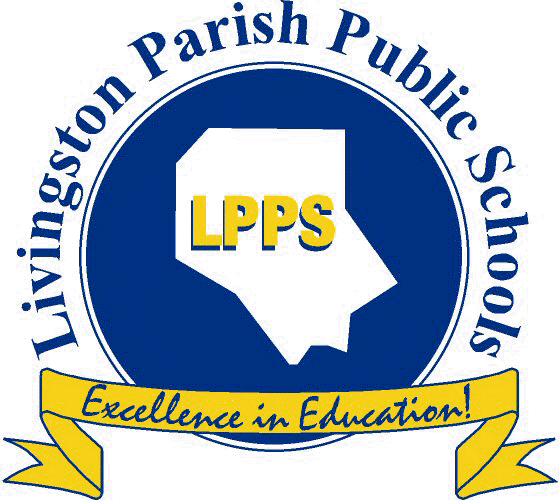 NEWS RELEASEFor Immediate Release – March 16, 2020Contact:  Delia A. Taylor, APR at 225-931-0286 or taylormedia@bellsouth.net, Superintendent Joe Murphy at 225-686-7044 or alan.murphy@lpsb.org. Livingston Schools Announce Plans for Free Meal Provisions, Delivery of Remote Instruction to Begin Wednesday	LIVINGSTON, La. – Livingston Parish Public Schools Superintendent Joe Murphy announced today that the district is rapidly moving forward with its planning efforts to provide free meals and a blended model of instruction for all its students.	“Our school leaders have been working at a very deliberate speed to put together plans of action that best address the educational needs of our students, as well as the safety and logistical concerns of our entire community,” Murphy said.  “The preparation and diligence of all our school leaders are allowing us to begin implementing our “initial round” of efforts as early as this Wednesday.”	“It’s important to note that we are still operating under very fluid conditions, with new directives occurring almost hourly.  We certainly remain ready to make additional changes as warranted, but we believe it’s important that our school community, and parish as a whole, begin moving forward under these difficult circumstances as soon as possible,” he said. Murphy said once the Principals of the schools determine their teachers and staff have established a pathway which allows the exchange of instructional information with their students, the Principal of each site would have the autonomy of directing their staff to not report to work on Tuesday. At that point all LPPS employees, with the exception of 12-month employees will be placed on standby status. “Twelve-month employees will report to work tomorrow morning as normal,” he said, “but all other employees should contact or receive notice from their immediate supervisor on whether they are needed to report to their campuses.”At the same time, Murphy said the district will begin providing free meal pick-up service on Wednesday, from 11 a.m. to 1 p.m., for all children in Livingston Parish under 18.  He said children do not have to be present at the time of meal pick-up, nor do they have to be enrolled in the Livingston Parish Public School System to receive a free meal.The district has designated 14 school sites to distribute meals to families:“At this time, meal pick-up has been scheduled for Wednesday, March 18; Monday, March 23; and Wednesday, March 25. Pick-up will be available between 11 a.m. and 1 p.m. at the sites listed,” Murphy said, noting that the district has plans to continue this same two-day-per-week schedule pending student participation. He said each child will receive breakfast and lunch meals at each pick-up time. All meals will meet the USDA nutritional requirements.“All meals are solely for pick-up; none may be consumed on site,” Murphy said. “On designated campuses meal distribution will be set up in parking lots, carpool or bus lane areas.”Families with children in need of meals who do not have transportation, should contact their school of enrollment if currently enrolled.Murphy said the district will continue to work with local community groups and churches that support the “Full Tummy” program to provide additional meals for needy families.  ## 30 ##Site NameAddressAlbany Middle 29675 Reeves St., Albany, LA 70711Denham Springs High 1000 North Range Ave., Denham Springs, LA 70726Denham Springs Jr. High 401 Hatchell Ln., Denham Springs, LA 70726Doyle High 20480 Circle Dr., Livingston, LA 70754Eastside Elementary 9735 Lockhart Rd., Denham Springs, LA 70726French Settlement Elementary 15810 LA Hwy. 16, French Settlement, LA 70733Holden School30120 LA Hwy. 441, Holden, LA 70744Juban Parc Elementary12555 Brown Rd., Denham Springs, LA 70726Live Oak High 36079 LA Hwy. 16, Denham Springs, LA 70706North Corbin Elementary32645 North Corbin Rd., Walker, LA 70785Seventh Ward Elementary24495 LA Hwy. 16, Denham Springs, LA 70726South Fork Elementary23300 Walker South Rd., Denham Springs, LA Springfield High 27322 LA Hwy. 42, Springfield, LA 70462Walker Freshman13443 Burgess Ave., Walker, LA 70785